Duane NicholsGRAPHIC DESIGNER / ILLUSTRATOREXPERIENCESelf-Employed | St Paul, MNFreelance Artist OCT 2018 - PRESENTCo-writing, art, marketing, and business management for creator-owned graphic novel for self-publishing.World-building, character design, art direction.Layout, pencils, inks, and colors to create finished sequential art. Managing social media marketing to grow followers for product loyalty.Fantasy Flight Games | Roseville, MNGraphic Designer MAR 2015 - OCT 2018Graphic design and layout for tabletop games, boards, cards, tokens, and accessories. Multi-page layout and design for game manuals.Maintain brand and intellectual property style across components. Add to and create fill-in illustrations.Projects include: “Star Wars: X-Wing,” “Android: Mainframe,” “Android: Netrunner,” “Realms of Terrinoth,” “Legacy of Dragonholt,” “Dark Heresy,” “Descent,” “The Investigators of Arkham Horror,” “The World of Android,” and“Storyline: Fairy Tales.”742 Maryland Ave. E. St. Paul, MN 55106612-874-9602duane@duanenicholsart.com www.duanenicholsart.com linkedin.com/in/duane-nichols-artPROFESSIONAL SKILLSSatco Supply / Republic Drill | New Brighton, MNGraphic Designer MAY 2008 - MAR 2015Layout, design, and content management of 300+ pg biennial catalog. Rebrand, maintain brand integrity of corporate subsidiaries:Satco Supply and Tools 4 Schools. Website maintenance, redesign. Design, layout and prepress for mailers and advertisements.Spot and cover illustrations.Contract Graphic Design |  Twin Cities, MN Graphic Designer | Fantasy Flight Games FEB 2014 - AUG 2014 Multi-page layout, editing and adding to illustrations.Projects: “Star Wars: Far Horizons, a Sourcebook for Colonists,”Adobe Cloud SuiteAfter EffectsGoogle SuiteMicrosoft SuitePowerpointDraftsmanStoryboards / LayoutsPrepress/PrintPhotography EditingUX / UI Design“Star Wars: Lords of Nal Hutta,” and “Star Wars: Fly Casual, a Sourcebook for Smugglers” RPG strategy guides.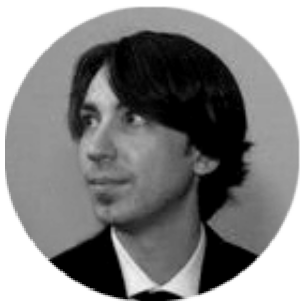 EDUCATIONMCAD | Minneapolis, MNBachelor’s Degree of Fine Arts SEP 2003 - MAY 2007Graphic Design; Comic IllustrationPERSONAL SKILLSCommunicationTeamworkCreativityAgilityTime Management